Makale Türü / Article Type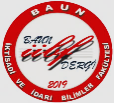 Type or Paste English Title of Your Article Here Type or Paste Turkish Title of Your Article Here AUTHOR NAME SURNAME a, * ORCID, AUTHOR NAME SURNAME b ORCID a Title, University, Faculty, Department, City, Countryb Title, University, Faculty, Department, City, CountryABSTRACT	Abstract will be written here. Abstract will be written here. Abstract will be written here. Abstract will be written here. Abstract will be written here. Abstract will be written here. Abstract will be written here. Abstract will be written here. Abstract will be written here. Abstract will be written here. Abstract will be written here. Abstract will be written here. Abstract will be written here. Abstract will be written here. Abstract will be written here. Abstract will be written here. Abstract will be written here. Abstract will be written here. Abstract will be written here. Abstract will be written here. Abstract will be written here. Abstract will be written here. Abstract will be written here. Abstract will be written here. Abstract will be written here. Abstract will be written here. Abstract will be written here. Abstract will be written here. Abstract will be written here. Abstract will be written here. Keywords: Word, another word; lower case except names (3-5 words)JEL Classification: Include the JEL Codes1. USE THIS STYLE FOR LEVEL ONE HEADINGSParagraph: Use this for the first paragraph in a section, or to continue after an extract. New paragraph: Use this style when you need to begin a new paragraph. “Display quotations of fewer than 40 words.” (Author Surname, Year: Page Number(s)). Display quotations of over 40 words, or as needed. Display quotations of over 40 words, or as needed. Display quotations of over 40 words, or as needed.New paragraph: Use this style when you need to begin a new paragraph.For bulleted lists.For numbered lists.Displayed equations				(Equation Number)2.1. Use This Style For Level Two Headings 2.1.1. Use this style for level three headings 2.1.1.1. Use This Style For Level Four Headings. Run the text on after a punctuation mark.2.1.1.1.1. Use This Style For Level Five Headings. Run the text on after a punctuation mark.Table 1Type your title here. Table 1 should be inserted here.Note. Obtain permission and include the acknowledgement required by the copyright holder if a table is being reproduced from another source. See also APA 7. Notes are not obligatory. Figure 1Type your title here.Figure 1 should be inserted here.	Note. Obtain permission and include the acknowledgement required by the copyright holder if a table is being reproduced from another source. See also APA 7. Notes are not obligatory. AcknowledgmentsAcknowledgments, avoiding identifying any of the authors prior to peer review.Disclosure StatementAny information about Conflict of Interest and Disclose of Interest. (You can find necessary information under Ethical Principles and Publication Policy on our journal’s homepage.)FundingUse this style for fundings.You can use this style in order to write detailed information about the fundings (grants or research support and financial aids).Funding from only one institution: This study is funded by [Funding Institution Name] (Project No: xxxx).Funding from more than one institution: This study is funded by [1st Funding Institution Name] (Project No: xxxx), [2nd Funding Institution Name] (Project No: xxxx) and [3rd Funding Institution Name] (Project No: xxxx).To Cite This Article: Oğuz, M. & Oğuz, M. (2021). Super variable costing. Balıkesir University Faculty of Economics and Administrative Sciences Journal, 2(1), 1-20.REFERENCESPlease look at the Guide for Authors on Journal’s homepage. Please use this style for references. Please look at the Guide for Authors on Journal’s homepage. Please use this style for references.